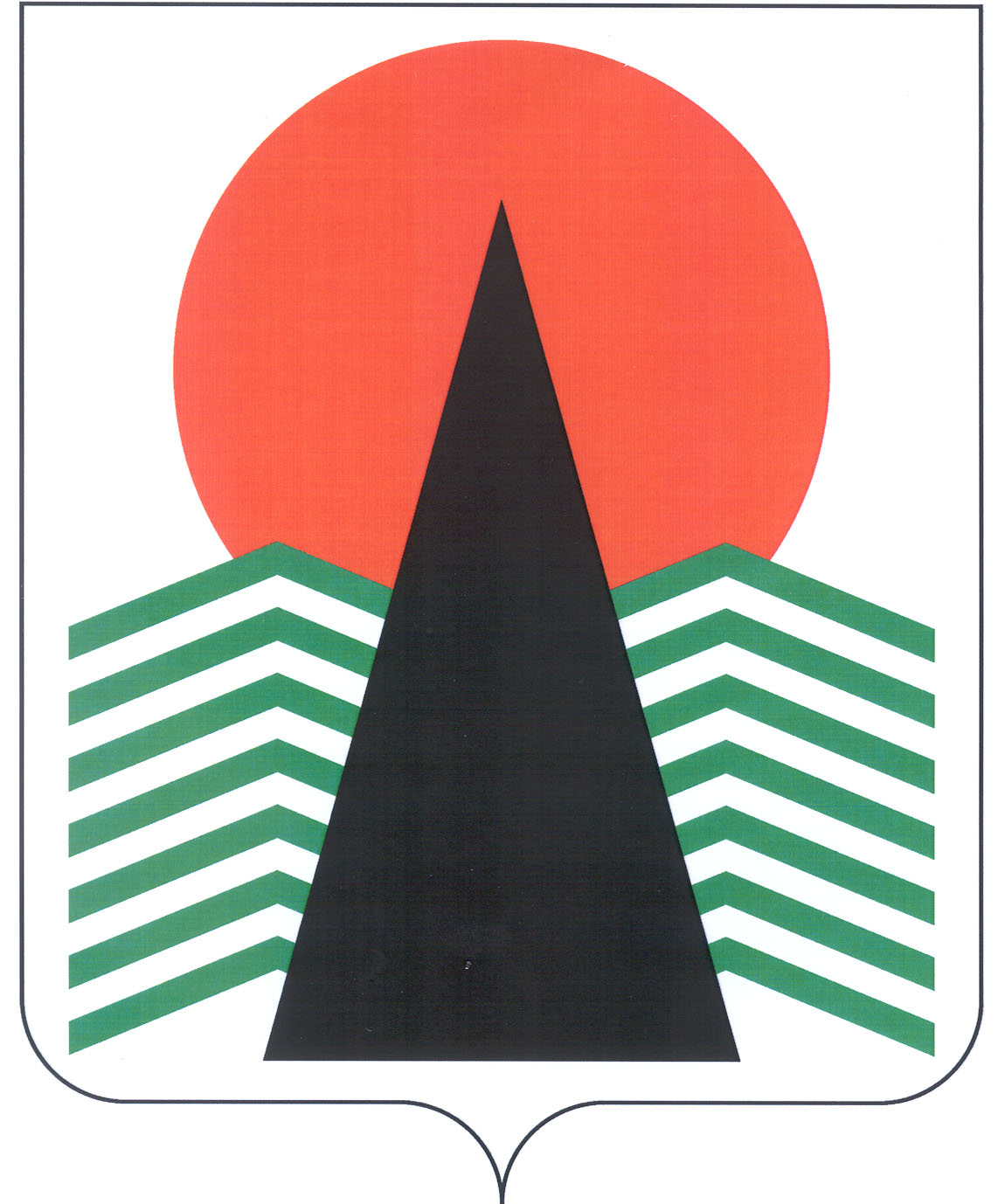 Муниципальное образование Нефтеюганский районГЛАВАНефтеюганского  района  ПОСТАНОВЛЕНИЕг.НефтеюганскО создании межведомственной комиссии по обследованию местмассового пребывания людей, расположенных в пределахтерритории Нефтеюганского районаВ соответствии с Федеральными законами от 06.03.2006 № 35-ФЗ                               «О противодействии терроризму», от 06.10.2003 № 131-ФЗ «Об общих принципах организации местного самоуправления в Российской Федерации», Постановлением Правительства Российской Федерации от 25.03.2015 № 272 «Об утверждении требований к антитеррористической защищенности мест массового пребывания людей и объектов (территорий), подлежащих обязательной охране полицией, и форм паспортов безопасности таких мест и объектов (территорий)», Уставом муниципального образования Нефтеюганский район  п о с т а н о в л я ю:Создать межведомственную комиссию по обследованию мест массового пребывания людей, расположенных в пределах территории Нефтеюганского района (далее - Комиссия).Уполномочить первого заместителя главы администрации Нефтеюганского района Кудашкина Сергея Андреевича возглавлять Комиссию.3.	Утвердить:3.1.	состав Комиссии согласно приложению 1 к настоящему постановлению;3.2.	положение о Комиссии согласно приложению 2 к настоящему постановлению;3.3.	форму акта обследования и категорирования места массового пребывания людей, расположенного в пределах территории Нефтеюганского района, согласно приложению 3 к настоящему постановлению.4.	Установить, что в целях реализации настоящего постановления:4.1.	организационное обеспечение деятельности Комиссии осуществляет комитет гражданской защиты населения администрации Нефтеюганского района;4.2.	материально-техническое обеспечение деятельности Комиссии осуществляет муниципальное казенное учреждение «Управление по делам администрации Нефтеюганского района».5.	Настоящее постановление подлежит размещению на официальном сайте органов местного самоуправления Нефтеюганского района.6.	Контроль за выполнением постановления осуществляю лично.Глава Нефтеюганского  района						   В.Н.СеменовПриложение 1 к постановлению                                                                                  Главы Нефтеюганского района                                                                               от      19.10.2015    №   100-п   .Составмежведомственной комиссии по обследованию местмассового пребывания людей, расположенных в пределахтерритории Нефтеюганского районаПриложение 2 к постановлению                                                                                  Главы Нефтеюганского района                                                                                от       19.10.2015        №   100-п   Положениео межведомственной комиссии по обследованию местмассового пребывания людей, расположенных в пределахтерритории Нефтеюганского района1. Общие положения1.1.	Межведомственная комиссия по обследованию мест массового пребывания людей, расположенных в пределах территории Нефтеюганского района (далее - комиссия), является коллегиальным органом, осуществляющим деятельность по обследованию, проведению категорирования и организации мероприятий по составлению паспорта безопасности мест массового пребывания людей, расположенных в пределах территории Нефтеюганского района.1.2.	Комиссия в своей деятельности руководствуется Конституцией Российской Федерации, федеральными конституционными законами, федеральными законами, указами и распоряжениями Президента Российской Федерации, постановлениями и распоряжениями Правительства Российской Федерации, нормативными правовыми актами Российской Федерации, законами и нормативными правовыми актами Ханты-Мансийского автономного округа - Югры, решениями Национального антитеррористического комитета, муниципальными правовыми актами Нефтеюганского района, решениями Антитеррористических комиссий Ханты-Мансийского автономного округа – Югры и Нефтеюганского района, а также настоящим Положением.1.3.	Комиссия осуществляет свою деятельность во взаимодействии с представителями территориального органа безопасности, территориальными органами Министерства Внутренних дел Российской Федерации и Министерства Российской Федерации по делам гражданской обороны, чрезвычайным ситуациям и ликвидации последствий стихийных бедствий, Антитеррористическими комиссиями Ханты-Мансийского автономного округа – Югры и Нефтеюганского района, собственником места массового пребывания людей или лицом, использующим место массового пребывания людей на ином законном основании (далее - правообладатель места массового пребывания людей), с представителями собственников объектов, которые располагаются в границах места массового пребывания людей либо в непосредственной близости к нему.2. Задачи комиссии2.1.	Основные задачи комиссии:2.1.1.	Проведение обследования, категорирования мест массового пребывания людей в целях установления дифференцированных требований к обеспечению их безопасности с учетом степени потенциальной опасности и угрозы совершения в местах массового пребывания людей террористических актов и их возможных последствий. Организация мероприятий по составлению паспорта безопасности мест массового пребывания людей.2.1.2.	Разработка предложений по принятию мер, направленных на профилактику, выявление и последующее устранение причин и условий по вопросам обеспечения антитеррористической защищенности на объектах с массовым пребыванием людей в пределах территории Нефтеюганского района.2.1.3.	Осуществление контроля за выполнением требований антитеррористической защищенности мест массового пребывания людей посредством организации и проведения плановых и внеплановых проверок с докладом результатов Главе Нефтеюганского района, либо лицу, исполняющему его обязанности.2.1.4.	Осуществление контроля за устранением выявленных недостатков.3. Права комиссии3.1.	Для осуществления своих задач комиссия имеет право:3.1.1.	Принимать в пределах своей компетенции решения, касающиеся организационных мероприятий по антитеррористической защищенности мест массового пребывания людей, расположенных в пределах территории Нефтеюганского района.3.1.2.	Запрашивать и получать в установленном порядке необходимые материалы и информацию от территориальных органов федеральных органов исполнительной власти, исполнительных органов государственной власти Ханты-Мансийского автономного округа - Югры, органов местного самоуправления, общественных объединений, организаций (независимо от форм собственности) и должностных лиц.3.1.3.	Проводить анализ состояния антитеррористической защищенности объектов, вошедших в перечень мест массового пребывания людей, расположенных в пределах территории Нефтеюганского района.3.1.4.	Вносить в Антитеррористическую комиссию Нефтеюганского района предложения о заслушивании на заседаниях представителей заинтересованных территориальных органов федеральных органов исполнительной власти, учреждений, предприятий, организаций независимо от ведомственной принадлежности и организационно-правовых форм, вошедших в перечень мест массового пребывания людей по вопросам обеспечения антитеррористической защищенности подведомственных объектов.3.1.5.	Вносить предложения по совершенствованию мероприятий по обеспечению антитеррористической защищенности мест массового пребывания людей и устранению выявленных недостатков.4. Организация деятельности комиссии4.1.	Комиссия формируется в составе председателя, заместителя председателя, секретаря и членов комиссии. В состав комиссии входят представители территориального органа безопасности, территориального органа Министерства внутренних дел Российской Федерации, Министерства Российской Федерации по делам гражданской обороны, чрезвычайным ситуациям и ликвидации последствий стихийных бедствий, собственник места массового пребывания людей или лицо, использующее место массового пребывания людей на ином законном основании, в отношении которого проводятся мероприятия по антитеррористической защищенности объекта.4.2.	В случае отсутствия председателя комиссии председательствует заместитель председателя комиссии.4.3.	Заседания комиссии проводятся не реже одного раза в полугодие. По инициативе председателя комиссии проводятся внеочередные заседания комиссии.4.4.	Присутствие членов комиссии на заседаниях обязательно. В случае невозможности присутствия члена комиссии на заседании лицо, исполняющее его обязанности, либо иное уполномоченное им лицо присутствует на заседании с правом совещательного голоса по согласованию с председателем комиссии.4.5.	Заседание комиссии считается правомочным, если на нем присутствует более половины ее членов.4.6.	Члены комиссии обладают равными правами при обсуждении рассматриваемых на заседании вопросов.4.7.	Обследование, категорирование, составление паспорта безопасности мест массового пребывания людей, осуществление контроля за выполнением требований к антитеррористической защищенности проводится в соответствии с Постановлением Правительства Российской Федерации от 25.03.2015 № 272 «Об утверждении требований к антитеррористической защищенности мест массового пребывания людей и объектов (территорий), подлежащих обязательной охране полицией, и форм паспортов безопасности таких мест и объектов (территорий)».4.8.	Результаты работы комиссии оформляются актом обследования и категорирования места массового пребывания людей, утвержденного Главой Нефтеюганского района, который составляется в пяти экземплярах, подписывается всеми членами комиссии и является неотъемлемой частью паспорта безопасности места массового пребывания людей.4.9.	Решения комиссии оформляются протоколом, который подписывается председательствующим.4.10.	Организационное обеспечение деятельности комиссии осуществляет секретарь комиссии.4.11.	Секретарь комиссии:обеспечивает подготовку документов, запросов, проектов решений и других материалов, касающихся выполнения функций и задач комиссии, а также необходимых для рассмотрения комиссией;организует оповещение членов комиссии о проведении очередного заседания;ведет протоколы заседаний комиссии, направляет решения комиссии и выписки из них, а также выполняет поручения, связанные с их реализацией;организует оформление акта обследования и категорирования места массового пребывания людей;осуществляет контроль за своевременностью исполнения протокольных решений.4.12.	Комиссия осуществляет свою деятельность на постоянной основе.Приложение 3 к постановлению                                                                                  Главы Нефтеюганского района                                                                                  от       19.10.2015      №   100-п   .Формаакта обследования и категорирования местамассового пребывания людей, расположенного в пределахтерритории Нефтеюганского районаг. ________________                          			    "___" ____________ 20__ г.Комиссия в составе:Председателя: __________________________________________________________________;Членов комиссии:1. _____________________________________________________________________________;2. _____________________________________________________________________________;3. _____________________________________________________________________________;4. _____________________________________________________________________________;5. _____________________________________________________________________________;6. _____________________________________________________________________________;7. _____________________________________________________________________________;8. _____________________________________________________________________________.провела  обследование  и  категорирование  места массового пребывания людей(далее - ММПЛ) в муниципальном образовании:1. Наименование, адрес места расположения, форма собственности ММПЛ:______________________________________________________________________________________________________________________________________________________________2.  В  ходе  проведения  обследования  установлено,  что  количество людей,одновременно находящихся в ММПЛ ___ от ___________ до __________________________3.   Сведения   о   силах   и   средствах,   привлекаемых  для  обеспеченияантитеррористической защищенности ММПЛ (Отдел МВД, вневедомственная охрана,добровольная народная дружина, иная охрана) ____________________________________________________________________________________________________________________________________________________________________________________________________4.    Сведения    по    инженерно-технической,    противопожарной   защите,видеонаблюдению ММПЛ ______________________________________________________________________________________________________________________________________видеонаблюдение состоит из _________ количество камер, срок хранения записи_____ суток ____________________________________________________________________5. Сведения о системе оповещения и управления эвакуацией ММПЛ __________________________________________________________________________________________________6. Рекомендации_______________________________________________________________________________   (рекомендации с учетом особенностей места массового пребывания людей)_______________________________________________________________________________Заключение комиссии:__________________________________________________________________________________________________________________________________________________________________________________________________________________________________________________________________________________________________________________________________________________________________________________________________________________________________________________________________________________________Председатель комиссии: _________________________________________________________Члены комиссии:1. ____________________________________________________________________________;2. ____________________________________________________________________________;3. ____________________________________________________________________________;4. ____________________________________________________________________________;5. ____________________________________________________________________________;6. ____________________________________________________________________________;7. ____________________________________________________________________________;8. ____________________________________________________________________________.19.10.2015№   100-п   .КудашкинСергей Андреевичпервый заместитель главы администрации Нефтеюганского района, председатель комиссииХисматуллин Владик Минсабировичначальник 5-го отделения Службы по ХМАО РУ ФСБ по Тюменской области, заместитель председателя комиссии (по согласованию)Носков Виталий Анатольевичзаместитель председателя комитета гражданской защиты населения Нефтеюганского района, секретарь комиссии.Члены комиссии:Сычёв Александр Михайловичпредседатель комитета гражданской защиты населения Нефтеюганского районаЗаремба Владимир Анатольевичначальник Отдела Министерства внутренних дел Российской Федерации по Нефтеюганскому району                    (по согласованию)Котомчанин Николай Николаевичначальник ФГКУ «6 ОФПС по ХМАО-Югре» (по согласованию)Варлов Евгений Юрьевичначальник Отдела надзорной деятельности                                (по г.Пыть-Ях, Нефтеюганск и Нефтеюганскому району) управления надзорной деятельности Главного управления Министерства Российской Федерации по делам гражданской обороны, чрезвычайным ситуациям и ликвидации последствий стихийных бедствий по Ханты-Мансийскому автономному округу - Югре                  (по согласованию)Собственник места массового пребывания людей или лицо, использующее место массового пребывания людей на ином законном основаниипо согласованию